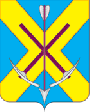 СОВЕТ НАРОДНЫХ ДЕПУТАТОВ СТРЕЛИЦКОГО ГОРОДСКОГО ПОСЕЛЕНИЯ СЕМИЛУКСКОГО МУНИЦИПАЛЬНОГО РАЙОНА ВОРОНЕЖСКОЙ ОБЛАСТИСЕДЬМОГО СОЗЫВАул. Центральная, д.1, р.п.Стрелица, 396941РЕШЕНИЕ11.11.2022г. № 17	О налоге на имуществофизических лиц на 2023 годВ соответствии c главой 32 Налогового кодекса Российской Федерации, Законом Воронежской области от 19.06.2015 № 105-ОЗ «Об установлении единой даты начала применения на территории Воронежской области порядка определения налоговой базы по налогу на имущество физических лиц исходя из кадастровой стоимости объектов налогообложения», руководствуясь Федеральным законом от 06.10.2003г. № 131-ФЗ «Об общих принципах организации местного самоуправления в Российской Федерации» и на основании Устава муниципального образования, Совет народных депутатов Стрелицкого городского  поселения решил:1. Установить и ввести в действие на территории Стрелицкого городского  поселения с 1 января 2023 года налог на имущество физических лиц.2. Если иное не установлено пунктом 1 статьи 403 Налогового кодекса Российской Федерации, налоговая база определяется в отношении каждого объекта налогообложения как его кадастровая стоимость, внесенная в Единый государственный реестр недвижимости и подлежащая применению с 1 января года, являющегося налоговым периодом, с учетом особенностей, предусмотренных статьей 403 Налогового кодекса Российской Федерации. Налоговая база в отношении объекта налогообложения за налоговый период 2023 года определяется как его кадастровая стоимость, внесенная в Единый государственный реестр недвижимости и подлежащая применению с 1 января 2022 года с учетом особенностей, предусмотренных статьей 403 Налогового кодекса Российской Федерации, в случае, если кадастровая стоимость такого объекта налогообложения, внесенная в Единый государственный реестр недвижимости и подлежащая применению с 1 января 2023 года, превышает кадастровую стоимость такого объекта налогообложения, внесенную в Единый государственный реестр недвижимости и подлежащую применению с 1 января 2022 года, за исключением случаев, если кадастровая стоимость соответствующего объекта налогообложения увеличилась вследствие изменения его характеристик. 3. Установить ставки налога на имущество физических лиц в следующих размерах:3.1. За жилые дома, части жилых домов, квартиры, части квартир, комнаты – 0,25 %;3.2. За объекты незавершенного строительства в случае, если проектируемым назначением таких объектов является жилой дом – 0,3 %;3.3. За единые недвижимые комплексы, в состав которых входит хотя бы один жилой дом – 0,3 %;3.4. За гаражи и машинно-места, в том числе расположенные в объектах налогообложения, указанных в подпункте 2 пункта 2 статьи 406 Налогового кодекса Российской Федерации – 0,3 %;3.5. За хозяйственные строения или сооружения, площадь каждого из которых не превышает 50 кв.м и которые расположены на земельных участках для ведения личного подсобного хозяйства, огородничества, садоводства или индивидуального жилищного строительства -  0,3 %;3.6. За объекты налогообложения, включенные в перечень, определяемый в соответствии с пунктом 7 статьи 378.2 Налогового кодекса Российской Федерации, объекты налогообложения, предусмотренные абзацем вторым пункта 10 статьи 378.2 Налогового кодекса Российской Федерации, объекты налогообложения, кадастровая стоимость каждого из которых превышает 300 млн. рублей – 2 %;  3.7. За прочие объекты налогообложения – 0,5 %; 4. Настоящее решение вступает в силу с 1 января 2023 года. 5. Настоящее решение подлежит опубликованию в районной газете «Семилукская жизнь».6. Контроль за исполнением настоящего решения оставляю за собой. Глава Стрелицкогогородского поселения Д.С. БеляковД.С. БеляковД.С. Беляков